ΒΕΒΑΙΩΣΗΒεβαιώνεται ότι οι παρακάτω αναφερόμενοι εκπαιδευτικοί απασχολήθηκαν στο Εξεταστικό Κέντρο των Πανελλαδικών Εξετάσεων 2023, του _________________________ __________________, κατά τα Σάββατα ή/και Κυριακές ή ημέρες θερινών διακοπών (Ιουλίου ή και Αυγούστου) που αναφέρονται αντίστοιχα στον καθένα.Η βεβαίωση αυτή χορηγείται προκειμένου να αποζημιωθούν σύμφωνα με τα προβλεπόμενα στην ΚΥΑ 221893/Β1/27-12-2016 (ΦΕΚ 4268/Β/30-12-2016).Ο/Η Πρόεδρος της Λυκειακής ΕπιτροπήςΟνοματεπώνυμο, σφραγίδα και υπογραφή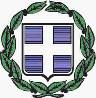 ΕΛΛΗΝΙΚΗ ΔΗΜΟΚΡΑΤΙΑΥΠΟΥΡΓΕΙΟ ΠΑΙΔΕΙΑΣ ΚΑΙ ΘΡΗΣΚΕΥΜΑΤΩΝ----------------ΠΕΡΙΦΕΡΕΙΑΚΗ Δ/ΝΣΗ ΕΚΠ/ΣΗΣ ΔΥΤΙΚΗΣ ΜΑΚΕΔΟΝΙΑΣΔΙΕΥΘΥΝΣΗ ΔΕΥΤΕΡΟΒΑΘΜΙΑΣ ΕΚΠΑΙΔΕΥΣΗΣ ΦΛΩΡΙΝΑΣΕΞΕΤΑΣΤΙΚΟ ΚΕΝΤΡΟ : _____________________________ΕΛΛΗΝΙΚΗ ΔΗΜΟΚΡΑΤΙΑΥΠΟΥΡΓΕΙΟ ΠΑΙΔΕΙΑΣ ΚΑΙ ΘΡΗΣΚΕΥΜΑΤΩΝ----------------ΠΕΡΙΦΕΡΕΙΑΚΗ Δ/ΝΣΗ ΕΚΠ/ΣΗΣ ΔΥΤΙΚΗΣ ΜΑΚΕΔΟΝΙΑΣΔΙΕΥΘΥΝΣΗ ΔΕΥΤΕΡΟΒΑΘΜΙΑΣ ΕΚΠΑΙΔΕΥΣΗΣ ΦΛΩΡΙΝΑΣΕΞΕΤΑΣΤΙΚΟ ΚΕΝΤΡΟ : _____________________________ΕΛΛΗΝΙΚΗ ΔΗΜΟΚΡΑΤΙΑΥΠΟΥΡΓΕΙΟ ΠΑΙΔΕΙΑΣ ΚΑΙ ΘΡΗΣΚΕΥΜΑΤΩΝ----------------ΠΕΡΙΦΕΡΕΙΑΚΗ Δ/ΝΣΗ ΕΚΠ/ΣΗΣ ΔΥΤΙΚΗΣ ΜΑΚΕΔΟΝΙΑΣΔΙΕΥΘΥΝΣΗ ΔΕΥΤΕΡΟΒΑΘΜΙΑΣ ΕΚΠΑΙΔΕΥΣΗΣ ΦΛΩΡΙΝΑΣΕΞΕΤΑΣΤΙΚΟ ΚΕΝΤΡΟ : _____________________________Ημερομηνία ___-___-_____Αρ. Πρωτ. : Tαχ. Δ/νση	:Ταχ. Κώδ.	:Τηλέφωνο	:Πληροφορίες	:α/αΟνοματεπώνυμο επιτηρητήΗμερομηνίεςΗμερομηνίεςΗμερομηνίεςΗμερομηνίεςΗμερομηνίεςΗμερομηνίεςΗμερομηνίεςΗμερομηνίεςΠλήθοςεξαιρέσιμων ημερώνα/αΟνοματεπώνυμο επιτηρητήΠλήθοςεξαιρέσιμων ημερών